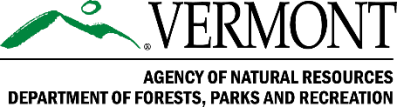 प्रेस विज्ञप्तितत्काल विज्ञप्तिका लागि – जुलाई 14, 2023सम्पर्कः Claire PolfusClaire Polfus, मनोरञ्जन कार्यक्रम प्रबन्धक, वन, पार्क र मनोरञ्जन विभाग 
claire.polfus@vermont.gov, 802-505-5372यो सप्ताहन्तमा मनोरञ्जन गर्दा सावधानी अपनाउनुहोस्Montpelier, VT - यस सप्ताहन्तको अन्त्यमा भर्मन्टतर्फ थप आँधीहरू आएकाले, बाहिरी मनोरञ्जन समुदायले यस हप्ताको सुरुमा आँधीबाट भएको क्षति मूल्याङ्कन र मर्मत गर्न काम गरिरहेको छ। धेरैजसो भर्मन्ट निवासी र आगन्तुकहरू आफ्ना मनपर्ने ट्रेल र पार्कहरूमा फर्कन उत्सुक भए तापनि र राज्यको कम-प्रभावित क्षेत्रहरूमा धेरै अवसरहरू उपलब्ध भए तापनि, वन, पार्क र मनोरञ्जन (FPR) विभागले जनतालाई यस सप्तान्ह उनीहरूले बाहिर मनोरञ्जन खोज्ने योजना बनाएका छन् भने उनीहरूलाई सावधानी र सामान्य ज्ञान प्रयोग गर्न आग्रह गरिरहेको छ।कृपया घर बाहिर रमाइलो गर्दा सुरक्षित रहनका लागि तलको सुझाव पालना गर्नुहोस् र रमाइलो गर्नुहोस्।बाढीको पानीबाट बच्नुहोस्! कृपया जलमार्गबाट ​​टाढा रहनुहोस्। सम्पर्कबाट बच्नका लागि सूचनाहरू पोस्ट नगरिएका क्षेत्रहरूमा पनि प्रवाह सामान्य नहुँदासम्म हिड्न, पौडी खेल्न, माछा मार्न वा डुङ्गा चलाउन सुरक्षित छैन। भर्मन्टमा आएको हालैको बाढीले धेरै नगरपालिकाको फोहोर पानी प्रशोधन प्लान्टहरू र निजी सेप्टिक प्रणालीहरू डुबानमा परेको छ। परिणाम स्वरूप, आंशिक रूपमा प्रशोधित र अप्रशोधित ढलको फोहोरलाई वातावरणमा छोडिएको छ। राज्यका नदी, ताल र पोखरीहरूमा भाइरस र ब्याक्टेरिया जस्ता जीवाणुहरू हुन सक्छन्। यसले रोग निम्त्याउनुका साथै बाढीबाट पर्याप्त मात्रामा फोहोर हुन सक्छ। विशेषगरी हालै बाढी आएका थियो भने जलमार्गका किनारहरू पनि असुरक्षित र सजिलै क्षतिग्रस्त हुन्छन्।पहुँच पहिलो कदम हो। राज्यका धेरैजसो भागहरूमा सडकहरू बन्द रहन्छन्। तपाईं बाहिर निस्कनुअघि, राज्यको राजमार्ग बन्दहरूका लागि 511 हेर्नुहोस् । स्थानीय टोलीहरू पनि 511 मा सूचीबद्ध नगरिएका कल्भर्टहरू मर्मत गर्न र सहरका सडकहरू पुनर्स्थापना गर्न व्यस्त छन् र ट्रेलहेडहरूमा जाने वन सडकहरू बगेको हुन सक्छ। तपाईंले अनलाइन पोस्ट नगरिएका सडक बन्दहरू सामना गर्न सक्नुहुन्छ। तपाईं बन्दमा आउनुभयो भने, घुमेर फरक मार्ग वा वैकल्पिक गन्तव्य छनौट गर्नुहोस्। बाढी भएको सडकमा कहिल्यै यात्रा नगर्नुहोस्।तपाईं जानुअघि जान्नुहोस्। तपाईंले भ्रमण गर्न योजना बनाएको ट्रेलका लागि सतर्कताहरू पोस्ट गरिएका छन् कि छैनन् भनी हेर्न तल सूचीबद्ध गरिएका अनलाइन स्रोतहरू हेर्नुहोस्।ट्रेल फाइन्डर: पैदल यात्रा र बहु-प्रयोग ट्रेलहरूVMBA का ट्रेल अवस्थाहरू: माउन्टेन बाइक ट्रेलहरूGMC ट्रेल अवस्थाहरू: लामो ट्रेल प्रणाली सतर्कताहरूभर्मन्ट राज्यका पार्कहरू: राज्य पार्कका सतर्कताहरू विशिष्ट पार्क पृष्ठहरूमा सूचीबद्ध गरिएका छन्अवस्थाहरूले पैदल यात्रा, बाइकिङ वा अन्य मनोरञ्जनको वारेन्टी गर्दैन भने, खुला सहरहरू भ्रमण गर्ने विचार गर्नुहोस्। तपाईंको मनपर्ने बाहिरी व्यवसाय, कफी पसल वा अन्य व्यवसायले यो चुनौतीपूर्ण समयमा हाम्रो समर्थन प्रयोग गर्न सक्छ।सावधानीपूर्वक प्रयोग गर्नुहोस् । ट्रेल व्यवस्थापकहरू असुरक्षित अवस्थाहरू वा क्षति पूर्वाधार सामना गरेमा उहाँहरू ट्रेल र समापनपछि र चेतावनीहरू पहुँच गर्नुहुन्छ। यद्यपि, उहाँहरू हप्तान्तअघि राज्यभरि हरेक ट्रेल प्राप्त गर्न सक्षम हुनु हुने छैन। यसका साथै, पूर्वानुमानमा धेरै पानी परेमा र पहिले नै स्याचुरेटेड माटो, ट्रेल अवस्थाहरू सक्रिय रूपमा परिवर्तन हुँदै छन्। ट्रेल बन्द गरिएनुसार संलग्न नगरे तापनि मनोरञ्जन गर्दा सावधानी अपनाउनुहोस्। तपाईंले धोएको ट्रेल वा पुल, महत्त्वपूर्ण ब्लोडाउनहरू, पहिरो वा अन्य खतराहरू सामना गरेमा वरिपरि घुम्नुहोस्। आफूलाई र प्राकृतिक स्रोतहरूलाई सुरक्षित गर्नुहोस् र अवरोधना नयाँ मार्ग पत्ता लगाउने प्रयास नगर्नुहोस्।कृपया चेनस वा एक्साभेटर जस्तो कुनै पनि उपकरण कुनै मर्मत गर्ने, प्रयोग गर्ने प्रयास नगर्नुहोस् वा तपाईंको आफ्नो जलमार्गमा प्रवेश नगर्नुहोस्। स्वयंसेवकलाई अवसरहरू मौसम सफा र ट्रेल अवस्थाहरूमा सुधार आएपछि उपलब्ध गराइने छ।सुरक्षित रहनुहोस्। तपाईं बाहिर हुँदा तपाईंको क्षमताहरूमा पुन: सिर्जना गर्नुहोस् र राम्रो निर्णयहरू बनाउनुहोस्। ब्याककन्ट्री खोज र उद्धार कार्यहरूमा धेरै आपतकालीन प्रतिवादीहरू, जसमध्ये धेरैले राज्य वरिपरि उद्धार र रिकभरी गर्न व्यस्त हप्ता बिताएका आवश्यक हुन्छ। तपाईंलाई उद्धारको आवश्यकता पर्ने जोखिमलाई कम गर्ने र अवसरलाई कम गर्ने तपाईंको यात्रालाई जिम्मेवार तरिकाले योजना बनाउनुहोस्।प्राकृतिक स्रोतहरूको एजेन्सी, वातावरणीय संरक्षण विभाग, माछा र वन्यजन्तु विभाग वा जङ्गल, पार्क र मनोरञ्जन विभागबाट बाढी रिकभरीका स्रोतहरूमा थप जानकारीका लागि, https://ANR.Vermont.gov/Flood मा जानुहोस्।###गैर-विभेदको सूचना:Agency of Natural Resources, ANR ले यसका कार्यक्रम, सेवा र क्रियाकलापहरू जाति, धर्म, सम्प्रदाय, रङ, राष्ट्रिय मूल (सीमित अङ्ग्रेजी प्रवीणता सहित), वंशज, जन्म स्थान, अशक्तता, उमेर, वैवाहिक स्थिति, लिङ्ग, लैङ्गिक झुकाव, लैङ्गिक पहिचान वा स्तनपान (आमा र बच्चा) को आधारमा भेदभावविना सञ्चालन गर्छ।भाषा पहुँचको सूचना: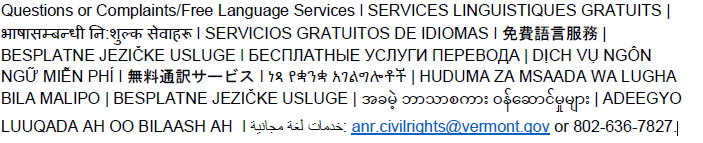 